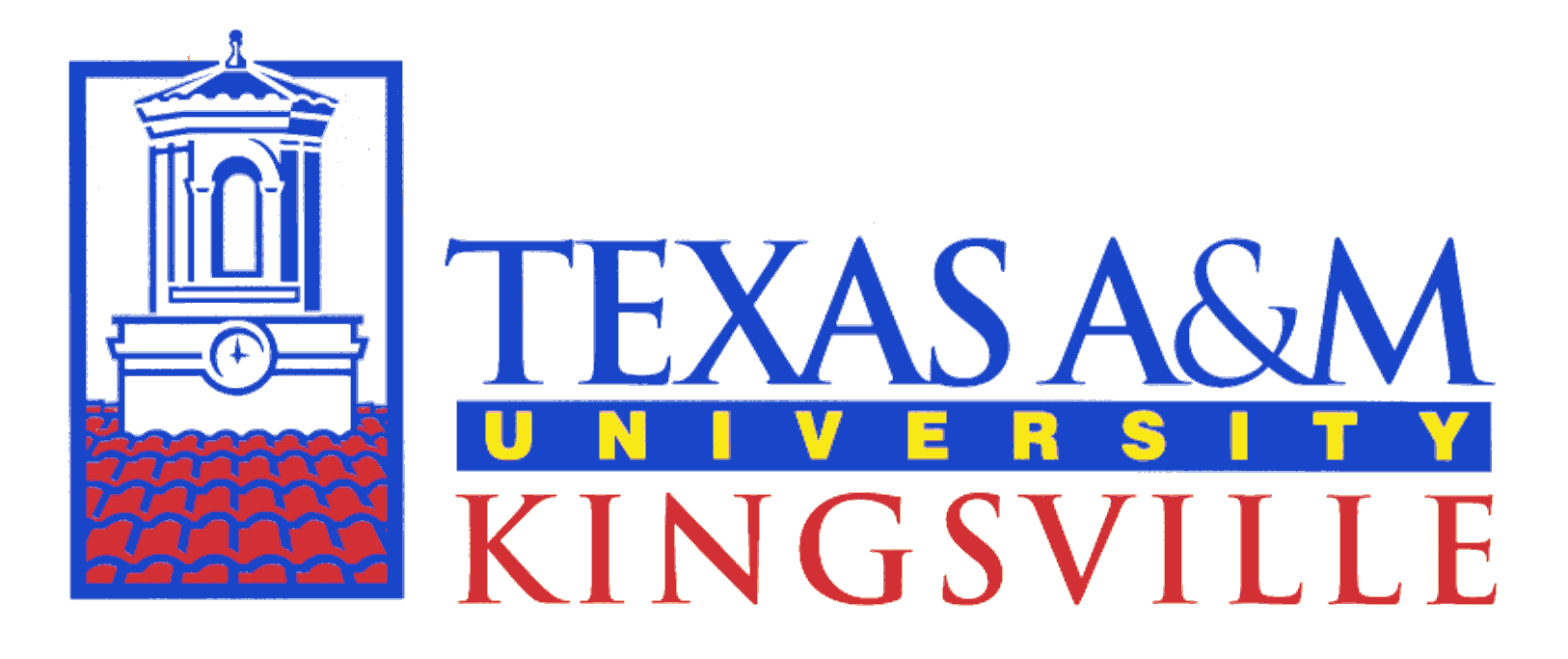 SOCIAL WORK PROGRAMStudent Interview Response FormStudent Name: 					 Date of Interview: 				Agency: 												Field Instructor: 											Please rate your impressions using the following scale:0 = Unsatisfactory    1 = Poor    2 = Average    3 = Excellent    4 = OutstandingWhat is your impression of the agency and services: 					Explain: 																																																											What is your impression of the field instructor: 						Explain: 																																																											What are your thoughts about doing your field practicum at this agency: 			Explain: 																																																											Please respond to the following questions:What services and activities would you engage at this filed practicum agency? 																																																		What skills could you build at this agency during your practicum experience? 																																																		What challenges could you face during your practicum at this agency? 																																																			Additional comments? 																																																									Social Work Field Education Coordinator				DateStudent								Date